BIBA LEZE NA BISERGORO (Ljudska) BIBA LEZE, BIBA GRE, DA BI PRIŠLA DO GORE, DO GORE, DO BISERGORE, KAMOR NIHČE DRUG NE MORE. POD GORO JE VRT MEDEN, BIBA LEZE, DA BO NJEN, PO DREVESIH SO KOLAČI, MED CEDI SE PO POGAČI. BIBA LEZE, BIBA GRE, DA BI PRIŠLA DO GORE, DO GORE, DO BISERGORE, KAMOR NIHČE DRUG NE MORE. 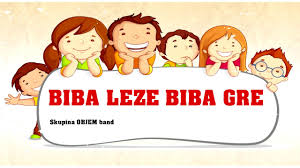 POVEZAVA DO PESMI: https://www.youtube.com/watch?v=2duxRHpRMala biba skače in si želi lepe sončne dni, čisto zemljo brez smeti. Kako? Poslušaj pesmico.https://m.youtube.com/watch?v=3FNs322J4Mg